МБДОУ «Детский сад «№68 «Ладушки»Конспект сюжетно-ролевой игрыкафе «Звездочка»ПодготовилаВоспитатель I категорииДаниленко И.Н.Предварительная работа:Беседа о профессиях: бармен, кондитер, официант, гардеробщик,администратор.Придумывание названия кафе, меню, изготовление кошельков, денег.Д/и «Кому, что нужно для работы?»Экскурсия в кафе с родителями.Задачи: расширять знания о работниках кафе, их должностныхобязанностях;Учить придумывать названия блюд, напитков;Закрепить правила этикета, навыки культурного поведения;Формировать умение связывать несколько игр в единыйсюжет.Ход игры:Воспитатель: Собирайся народ, кто в игру играть идет.Собирайся народ, кто в кафе играть идет.Дети, в нашем городе есть театр, больницы, заводы, поликлиники,кинотеатры, магазины – там работают ваши родители.А где же ваши родители отдыхают, празднуют Дни рождения?-Ответы детей.А кто из вас мечтает работать в кафе?-Ответы детей.А давайте вспомним, кто работает в кафе, назовите профессии.-Дети перечисляют:ГардеробщикБарменКондитерОфициантАдминистраторДиректорПосудомойщикДети распределяют роли, кем они будут, если не смогут определиться, то я считаю:На золотом крыльце сидели:Царь, царевич, король, королевич, сапожник, портной, кто ты будешь такой?Роли распределены:Директор – ВладОфицианты – Кристина, СлаваПовар – Али, СоняБармен – ДанаПосудомойщик – АленаТакси – АлисаГости – НадяЛизаВладаКираДашаДети выставляют атрибуты, передвигают мебель и готовят все необходимое для игры в кафе «Звездочка». Дети проговаривают свои действия (я официант – одеваю фартук, беру блокнот с ручкой и кошелек, и т.д.).Воспитатель: Ребята, а можно я с вами поиграю?После непродолжительного игрового действия и наблюдения за тем, как официант обслуживает посетителей, а бармен готовит коктейль, я замечаю Киру, которая не знает, кем быть. Я предлагаю ей стать моей «дочкой», мы заходим в кафе, делаем заказ, и я сообщаю, что у моей дочери сегодня День рождения, мне бы хотелось ее поздравить: заказать песенку, или игру на инструментах.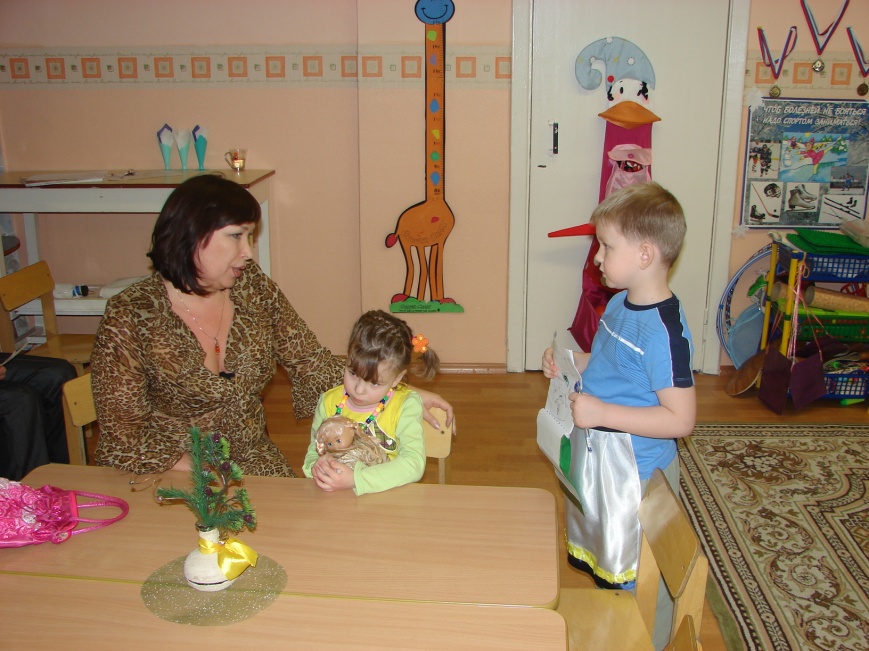 Приглашаю директора, даю время подумать, и мы решаем вызвать по телефону певицу, спрашиваем, сколько будет стоить заказ и как называется песня.Затем выступление «певицы» Даши, песня из мультипликационного фильма «Бременские музыканты».Рассчитываемся с «певицей», официантом, вызываем такси и уезжаем домой.По ходу игры создаю ситуацию:Я администратор, предлагаю конкурс на лучшего танцора и бесплатная пицца победителю. Выбираем голосованием с директором кафе – Владом победителя, вручаем «корону» лучшему танцору и пиццу от заведения. Игра продолжается.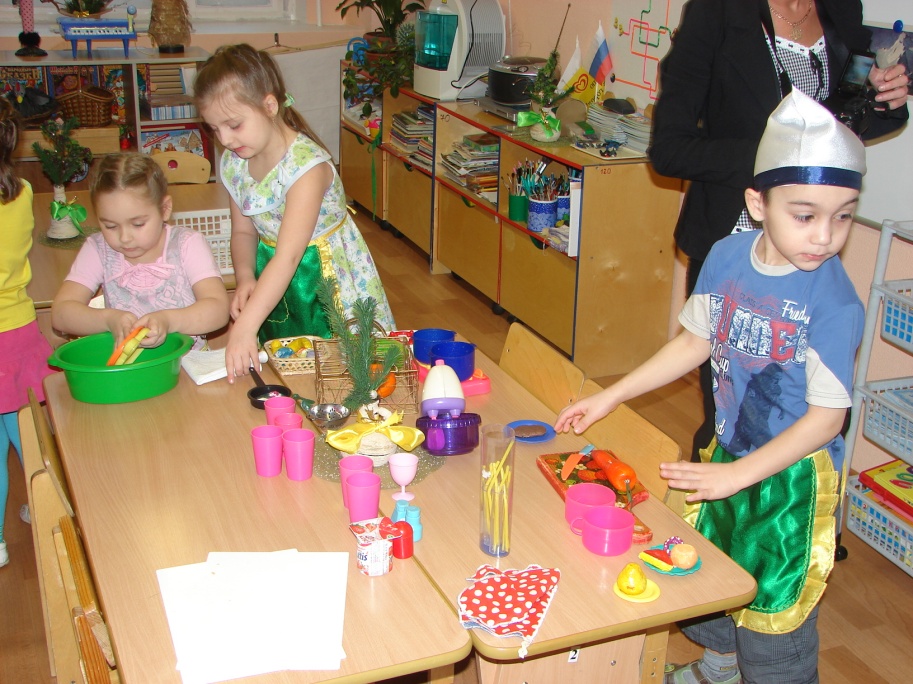 